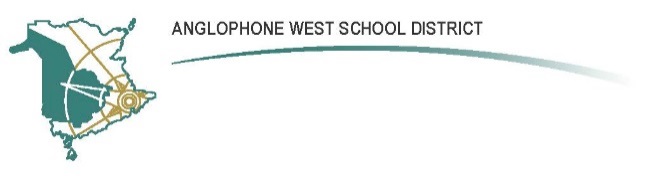 Summerhill Street Elementary SchoolParent School Support Committee AgendaDate: 		February 6, 2019						Time: 	6:30 P.M.Location:	Summerhill Street Elementary School, Board RoomCall to Order:Welcome:Approval of the Agenda:Approval of the Minutes from Previous Meeting, January 16, 2019:Business Arising from the Minutes:Walkway ConversationsLetter Written to Mayor and CAO (sent via email and received)Next Steps?  Fine Tune Picture?  Measurements?  Usage?Representation of Parents – Chair sent message/Next Steps?Decisions on appropriate expenditures for PSSC budgetAppointment of New Member to PSSC – UpdateStaff Appreciation WeekNew Business:  	1) Summerhill SIP and PLEP Plan				Review of SIP Goal #2 – Science Engagement2) February NewsCorrespondence:	1)   Letter to Mayor and CAOChair Email to ParentsLetter from President of NB Federation of Home and School Associations, IncClosing Comments:Date of Next Meeting and Potential Agenda Items: 	March 13, 2019Adjournment: